ANA  F&B Outlet Manager - WORK HISTORY 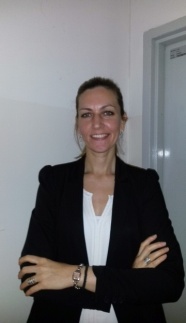 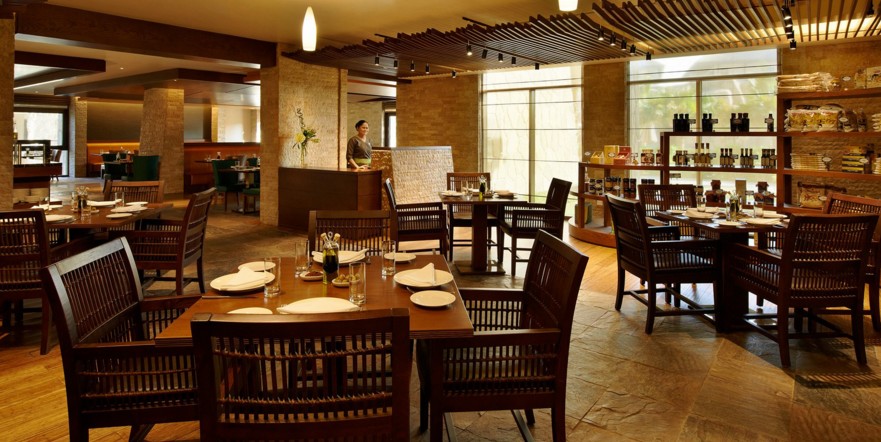 Date of birth: 30.06.1978.Email: ana.388131@2freemail.com PROFESSIONAL OBJECTIVEI truly believe that nothing significant can be achieved without integrity, innovation, people focus and commitment. I am resilient and I not only take all ups and downs in my stride but also learn from them, as I continuously move towards my goals.Effectively discharge the roles of a strategic partner in business, an employee champion, and an expert by shifting functional focus from what “I DO" to "What I deliver".WORK EXPERIENCE (17 years):17/11/2016-3/12/2018: Sofitel The Palm Hotel, Dubai, United Arab Emirates (2 years)Role: 03/12/2017 – 3/12/2018 - Outlet Manager, Moana – A signature Seafood Restaurant - Fine Dining - 1 yearBeing in charge of a team of 14 employees 24/04/2017 – 2/12/2017 - Outlet Manager, The World Eatery Restaurant – An international cuisine ADD restaurant) - 7 monthsBeing in charge of a team of 24 employees Being in charge for closing the Bottega restaurant for the refurbishment and reopening of the new The World Eatery restaurantOversee the daily operations of outlet for efficient operationsDevelop and enforce established policies and proceduresAgreeing and managing budgetsEnsuring compliance with licensing, hygiene and health and safety legislation/guidelinesEstablish operational strategies to meet quality and customer service standardsDevelop marketing strategies to improve sales and profitabilityInterview and hire associates for outlet operationsSchedule orientations and job trainings to outlet associates17/11/2016-23/04/2017 - Assistant Outlet Manager, Moana – A signature Seafood Restaurant - 5 MonthsEnsuring management continuity in absence of the Restaurant ManagerSetting prices, Monitoring profitability and performances in order to meet targetsSet-up event (party, live music, etc.)Train and coach staff on Standard of Good PracticesEnsuring the H&S and Sanitary practices are being respected and met.Handling staff training, performances and reviewsMonitor and maintain the Micros POS SystemAssist in new menu implementation08/06/2014-19/06/2016: Jumeirah Restaurant Group, Dubai, United Arab Emirates (2 years)Role: Assistant Restaurant and Bar Manager, Alta Badia Restaurant & Bar, Emirates TowersIn charge of the entire Bar operation and assisting the Restaurant Manager Ensuring Local Authority Regulations are metSet-up event (party, live music, etc.)Handling Social Media updates Setting prices, Monitoring profitability and performances in order to meet targetsStock checks and placing orders with suppliersHandling staff training, performances and reviewsEnsuring the H&S and Sanitary practices are being respected and met.20/11/2012-20/01/2014: One & Only Royal Mirage Hotel, Dubai, United Arab Emirates (1 year, 3 months)Role: Assistant Restaurant and Bar Manager, Nina Restaurant and Rooftop Terrace BarOverseeing and managing all areas of the Restaurant & BarResponsible for ensuring that all financial and personnel/payroll related administrative duties are completed accurately and on timeEnsuring the H&S and Sanitary practices are being respected and met.Daily scheduling, planning while upholding standards, product qualityDevelop employees by providing ongoing feedback, establishing performance 	expectations and by conducting performance reviews.22/12/2009-13/10/2012: Al Tayer Group, Bloomingdale’s, Dubai, United Arab Emirates (2 years, 10 months)   Role: Pre opening team - Supervisor (Senior Sales/Brand Specialist)–Department storeAchieving individual, departmental and store sales targetsIdentifying customer needs and delivering excellent customer serviceProviding trainings and updates about  the brands to the team Train staff19/01/2008-13/12/2009: Jumeirah International LLC, Dubai, United Arab Emirates (1 years, 11 months)Role: Hostess Supervisor/Restaurant Reservations, Jambase Supper Club, Madinat JumeirahSupport the Jumeirah Quality Management SystemMaintain working knowledge and follow all departmental SOP’sMaintain an effective reservation system and ensure all client’s needs are metEnsure establishment targets are metEnsure all administrational work is up to date01/02/2007-18/01/2008: Jumeirah International LLC, Dubai, United Arab Emirates (11 months)	Role: Team leader, Bahri Bar, Mina a Salam Hotel, Madinat JumeirahEnsuring the standard procedures are being followedMake sure all departmental KPI’s are met 01/04/2001-10/01/2007: Private business “Tatarski”, Irig, Serbia (5 Years and 9 months)Role: Assistant Store ManagerOrganising sales targetsHandling all incoming and outgoing stocks in the shopMonitoring products stockConducting monthly evaluation off staffTrainings new staffEDUCATION - TRAININGS - SKILLS Education09/1996-06/1998    Law University, Novi Sad Serbia2 years completed. Passed Roman law, Inheritance law, History–national and world Training                                                                                                                                                          PIC, Basic Food Hygiene, HACCP Certificate, P&L, Fire and Safety, First Aid training, Assistant to project manager in F&B office in Al Qasr for 6 months, Attended front office cross training at Al Qasr Hotel for 4 months, Certificate for F&B Secretary cross training in Mina a Salam Hotel, Train the trainerLanguages SkillsEnglish (fluent), Russian (basic), Serbian (mother language)Computer SkillsMicrosoft Office, Epicure training, Micros training